彰化縣彰化社區大學課程審查表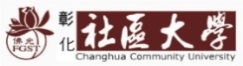 111年□春季班□暑期班■秋季班111年秋季班課程綱要課程名稱學科類別□學術  □社團   □生活藝能□學術  □社團   □生活藝能□學術  □社團   □生活藝能□學術  □社團   □生活藝能□學術  □社團   □生活藝能□學術  □社團   □生活藝能□學術  □社團   □生活藝能□學術  □社團   □生活藝能開課狀況□本課程第一次在本機構開課。□本課程為續開課程。□本課程第一次在本機構開課。□本課程為續開課程。□本課程第一次在本機構開課。□本課程為續開課程。□本課程第一次在本機構開課。□本課程為續開課程。□本課程第一次在本機構開課。□本課程為續開課程。□本課程第一次在本機構開課。□本課程為續開課程。□本課程第一次在本機構開課。□本課程為續開課程。□本課程第一次在本機構開課。□本課程為續開課程。上課總時數_______小時_______小時_______小時_______小時上課總週數上課總週數上課總週數_____週學分數＿＿ 學分，□每週　□隔週上課＿＿ 學分，□每週　□隔週上課＿＿ 學分，□每週　□隔週上課＿＿ 學分，□每週　□隔週上課＿＿ 學分，□每週　□隔週上課＿＿ 學分，□每週　□隔週上課＿＿ 學分，□每週　□隔週上課＿＿ 學分，□每週　□隔週上課預定上課時間中華民國_____年_____月____日至____年____月____日中華民國_____年_____月____日至____年____月____日中華民國_____年_____月____日至____年____月____日中華民國_____年_____月____日至____年____月____日中華民國_____年_____月____日至____年____月____日中華民國_____年_____月____日至____年____月____日中華民國_____年_____月____日至____年____月____日中華民國_____年_____月____日至____年____月____日課程時間星期 ＿ 　□上午□下午□晚上 時間：____至_____(最晚至21:00)星期 ＿ 　□上午□下午□晚上 時間：____至_____(最晚至21:00)星期 ＿ 　□上午□下午□晚上 時間：____至_____(最晚至21:00)星期 ＿ 　□上午□下午□晚上 時間：____至_____(最晚至21:00)星期 ＿ 　□上午□下午□晚上 時間：____至_____(最晚至21:00)星期 ＿ 　□上午□下午□晚上 時間：____至_____(最晚至21:00)星期 ＿ 　□上午□下午□晚上 時間：____至_____(最晚至21:00)星期 ＿ 　□上午□下午□晚上 時間：____至_____(最晚至21:00)上課地點  (開放時間：週一~週六 13:30~21:00)  (開放時間：週一~週六 13:30~21:00)  (開放時間：週一~週六 13:30~21:00)  (開放時間：週一~週六 13:30~21:00)  (開放時間：週一~週六 13:30~21:00)  (開放時間：週一~週六 13:30~21:00)  (開放時間：週一~週六 13:30~21:00)  (開放時間：週一~週六 13:30~21:00)招生對象招生人數上限招生人數上限招生人數上限□不限　□限　　位□不限　□限　　位課程理念課程目標教學方法□講述法；□分組討論；□專題報告；□實際操作；□影片欣賞；□其他＿＿＿＿＿＿＿＿＿□講述法；□分組討論；□專題報告；□實際操作；□影片欣賞；□其他＿＿＿＿＿＿＿＿＿□講述法；□分組討論；□專題報告；□實際操作；□影片欣賞；□其他＿＿＿＿＿＿＿＿＿□講述法；□分組討論；□專題報告；□實際操作；□影片欣賞；□其他＿＿＿＿＿＿＿＿＿□講述法；□分組討論；□專題報告；□實際操作；□影片欣賞；□其他＿＿＿＿＿＿＿＿＿□講述法；□分組討論；□專題報告；□實際操作；□影片欣賞；□其他＿＿＿＿＿＿＿＿＿□講述法；□分組討論；□專題報告；□實際操作；□影片欣賞；□其他＿＿＿＿＿＿＿＿＿□講述法；□分組討論；□專題報告；□實際操作；□影片欣賞；□其他＿＿＿＿＿＿＿＿＿教學所需設備□無　□電腦　□投影機　□手提音響(為尊重智慧財產，CD請用正版)□其他_________□無　□電腦　□投影機　□手提音響(為尊重智慧財產，CD請用正版)□其他_________□無　□電腦　□投影機　□手提音響(為尊重智慧財產，CD請用正版)□其他_________□無　□電腦　□投影機　□手提音響(為尊重智慧財產，CD請用正版)□其他_________□無　□電腦　□投影機　□手提音響(為尊重智慧財產，CD請用正版)□其他_________□無　□電腦　□投影機　□手提音響(為尊重智慧財產，CD請用正版)□其他_________□無　□電腦　□投影機　□手提音響(為尊重智慧財產，CD請用正版)□其他_________□無　□電腦　□投影機　□手提音響(為尊重智慧財產，CD請用正版)□其他_________學員選課要求師資簡歷（兩位以上教師請分別填寫）※本欄若不敷使用，請附相關文件姓名服務單位及職稱最高學歷最高學歷最高學歷主要經歷（專長與證照）主要經歷（專長與證照）主要經歷（專長與證照）師資簡歷（兩位以上教師請分別填寫）※本欄若不敷使用，請附相關文件講師教學評量1.講師於年度內必須參與校方及縣府辦理之教師研習至少各一次。2.參與校外活動需事先報備並經校方同意，且需為公益、非營利性質，受頒感謝狀需註明為：彰化社區大學___________班；以個人名義獲頒者，恕不採計為評比項目內。3.期末評量(1)專業課程學員到課率(2)公民素養週學員到課率(3)校方活動學員出席率。4.本評量標準自101年秋季班起實施。1.講師於年度內必須參與校方及縣府辦理之教師研習至少各一次。2.參與校外活動需事先報備並經校方同意，且需為公益、非營利性質，受頒感謝狀需註明為：彰化社區大學___________班；以個人名義獲頒者，恕不採計為評比項目內。3.期末評量(1)專業課程學員到課率(2)公民素養週學員到課率(3)校方活動學員出席率。4.本評量標準自101年秋季班起實施。1.講師於年度內必須參與校方及縣府辦理之教師研習至少各一次。2.參與校外活動需事先報備並經校方同意，且需為公益、非營利性質，受頒感謝狀需註明為：彰化社區大學___________班；以個人名義獲頒者，恕不採計為評比項目內。3.期末評量(1)專業課程學員到課率(2)公民素養週學員到課率(3)校方活動學員出席率。4.本評量標準自101年秋季班起實施。1.講師於年度內必須參與校方及縣府辦理之教師研習至少各一次。2.參與校外活動需事先報備並經校方同意，且需為公益、非營利性質，受頒感謝狀需註明為：彰化社區大學___________班；以個人名義獲頒者，恕不採計為評比項目內。3.期末評量(1)專業課程學員到課率(2)公民素養週學員到課率(3)校方活動學員出席率。4.本評量標準自101年秋季班起實施。1.講師於年度內必須參與校方及縣府辦理之教師研習至少各一次。2.參與校外活動需事先報備並經校方同意，且需為公益、非營利性質，受頒感謝狀需註明為：彰化社區大學___________班；以個人名義獲頒者，恕不採計為評比項目內。3.期末評量(1)專業課程學員到課率(2)公民素養週學員到課率(3)校方活動學員出席率。4.本評量標準自101年秋季班起實施。1.講師於年度內必須參與校方及縣府辦理之教師研習至少各一次。2.參與校外活動需事先報備並經校方同意，且需為公益、非營利性質，受頒感謝狀需註明為：彰化社區大學___________班；以個人名義獲頒者，恕不採計為評比項目內。3.期末評量(1)專業課程學員到課率(2)公民素養週學員到課率(3)校方活動學員出席率。4.本評量標準自101年秋季班起實施。1.講師於年度內必須參與校方及縣府辦理之教師研習至少各一次。2.參與校外活動需事先報備並經校方同意，且需為公益、非營利性質，受頒感謝狀需註明為：彰化社區大學___________班；以個人名義獲頒者，恕不採計為評比項目內。3.期末評量(1)專業課程學員到課率(2)公民素養週學員到課率(3)校方活動學員出席率。4.本評量標準自101年秋季班起實施。1.講師於年度內必須參與校方及縣府辦理之教師研習至少各一次。2.參與校外活動需事先報備並經校方同意，且需為公益、非營利性質，受頒感謝狀需註明為：彰化社區大學___________班；以個人名義獲頒者，恕不採計為評比項目內。3.期末評量(1)專業課程學員到課率(2)公民素養週學員到課率(3)校方活動學員出席率。4.本評量標準自101年秋季班起實施。課程大綱課程大綱課程大綱週次課程主題教學內容123456789公民素養週：請協助提醒學員，務必參與本週通識課程。講師群參加師資培力講習，研商下期開課事宜。公民素養週：請協助提醒學員，務必參與本週通識課程。講師群參加師資培力講習，研商下期開課事宜。101112131415161718期末聯合成果展期末聯合成果展使用之教材（課本）委員審查意見委員簽名